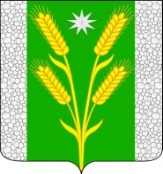 РЕШЕНИЕСОВЕТА БЕЗВОДНОГО СЕЛЬСКОГО ПОСЕЛЕНИЯКУРГАНИНСКОГО РАЙОНАот 20.02.2020	№ 30поселок СтепнойО внесении изменений в решение Совета Безводного сельского поселения от 20 декабря 2019 года № 20 «О бюджете Безводного сельского поселения Курганинского района на 2020 год»В соответствии со статьей 191 Бюджетного кодекса Российской Федерации, статьей 21 Положения о бюджетном процессе в Безводном сельском поселении, решением Совета Безводного сельского поселения от 20 декабря 2019 года № 20 «О бюджете Безводного сельского поселения Курганинского района на 2020 год», Совет Безводного сельского поселения Курганинского района, р е ш и л:1. Внести в решение Совета Безводного сельского поселения от 20 декабря 2019 года № 20 «О бюджете Безводного сельского поселения Курганинского района на 2020 год» следующие изменения:1.1. Статью 1 изложить в новой редакции:«Утвердить основные характеристики бюджета Безводного сельского поселения Курганинского района на 2020 год:1) общий объем доходов в сумме 20227,0 тыс. рублей;2) общий объем расходов в сумме 20301,9 тыс. рублей;3) общий объем бюджетных ассигнований, направляемых на исполнение публичных нормативных обязательств в сумме 123,7 тыс. рублей;4) верхний предел муниципального долга Безводного сельского поселения Курганинского района на 1 января 2021 года в сумме 0 тыс. рублей, в том числе верхний предел долга по муниципальным гарантиям Безводного сельского поселения Курганинского района в сумме 0 тыс. рублей;5) Дефицит бюджета Безводного сельского поселения Курганинского района в сумме 74,9 тыс. рублей».1.2. Приложение № 4 «Объем поступлений доходов в бюджет Безводного сельского поселения Курганинского района по кодам видов (подвидов) доходов на 2020 год» изложить в новой редакции:1.4. Приложение № 7 «Распределение бюджетных ассигнований по разделам и подразделам классификации расходов бюджетов на 2020 год» изложить в новой редакции:1.5. Приложение № 8 «Распределение бюджетных ассигнований по разделам и подразделам, целевым статьям (муниципальным программам и непрограммным направлениям деятельности), группам видов расходов классификации расходов бюджетов на 2020 год» изложить в новой редакции:1.6. Приложение № 9 «Ведомственная структура расходов бюджета Безводного сельского поселения Курганинского района на 2020 год» изложить в новой редакции:1.7. Приложение № 10 «Источники внутреннего финансирования дефицита бюджета Безводного сельского поселения Курганинского района, перечень статей и видов источников финансирования дефицитов бюджетов на 2020 год» изложить в новой редакции:2. Контроль за выполнением настоящего решения оставляю за собой.3. Решение вступает в силу со дня его подписания.Глава Безводного сельского поселения	Н.Н.БарышниковаКодНаименование групп, подгрупп, статей, подстатей, элементов, программ (подпрограмм), кодов экономической классификации доходовСумматыс. руб.1231 00 00000 00 0000 000ДОХОДЫ11237,6 1 01 02000 01 0000 110Налог на доходы физических лиц2070 1 03 02230 01 0000 1101 03 02240 01 0000 1101 03 02250 01 0000 1101 03 02260 01 0000 110Доходы от уплаты акцизов, подлежащие распределению между бюджетами субъектов Российской Федерации и местными бюджетами с учетом установленных дифференцированных нормативов отчислений в местные бюджеты2015,31 05 03000 01 0000 110Единый сельскохозяйственный налог1928,01 06 01030 10 0000 110Налог на имущество физических лиц, взимаемый по ставкам, применяемым к объектам налогообложения, расположенным в границах поселений950,0 1 06 06000 10 0000 110Земельный налог3890,0 1 11 05025 10 0000 120Доходы, получаемые в виде арендной платы, а также средства от продажи права на заключение договоров аренды за земли, находящиеся в собственности поселений (за исключением земельных участков муниципальных бюджетных и автономных учреждений)100,01 11 05035 10 0000 120Доходы от сдачи в аренду имущества, находящегося в оперативном управлении органов управления поселений и созданных ими учреждений и в хозяйственном ведении муниципальных унитарных предприятий259,3 1 17 05050 10 0000 180Прочие поступления от использования имущества, находящегося в собственности сельских поселений (за исключением имущества муниципальных бюджетных и автономных учреждений, а также имущества муниципальных унитарных предприятий, в том числе казенных)25,02 00 00000 00 0000 000БЕЗВОЗМЕЗДНЫЕ ПОСТУПЛЕНИЯ8989,42 02 00000 00 0000 000Безвозмездные поступления от других бюджетов бюджетной системы РФ8989,42 02 10000 00 0000 150Дотации бюджетам бюджетной системы РФ8773,3 2 02 15001 00 0000 150Дотации бюджетам сельских поселений на выравнивание бюджетной обеспеченности из бюджета субъекта Российской Федерации6897,3 2 02 16001 10 0000 150Дотации бюджетам сельских поселений на выравнивание бюджетной обеспеченности из бюджетов муниципальных районов1876,0 2 02 30000 00 0000 150Субвенции бюджетам бюджетной системы РФ216,12 02 30024 10 0000 150Субвенции бюджетам сельских поселений на выполнение передаваемых полномочий субъектов Российской Федерации 3,8 2 02 35118 10 0000 150Субвенции бюджетам сельских поселений на осуществление первичного воинского учета на территориях, где отсутствуют военные комиссариаты212,3 ИТОГОИТОГО20227,0№ п/пНаименованиеРЗПРСумма, тыс. руб.12345ВСЕГО РАСХОДОВ20301,9 в том числе:1Общегосударственные вопросы01008633,1 Функционирование высшего должностного лица субъекта Российской Федерации и муниципального образования0102859,7Функционирование Правительства Российской Федерации, высших исполнительных органов государственной власти субъектов Российской Федерации, местных администраций01043919,8 Обеспечение деятельности финансовых, налоговых и таможенных органов и органов финансового (финансово-бюджетного) контроля 010691,3Резервные фонды011110,0Другие общегосударственные вопросы01133752,32Национальная оборона0200212,3Мобилизационная и вневойсковая подготовка0203212,33Национальная безопасность и правоохранительная деятельность030073,8Защита населения и территории от последствий чрезвычайных ситуаций природного и техногенного характера, гражданская оборона030929,1Другие вопросы в области национальной безопасности и правоохранительной деятельности031444,74Национальная экономика04002050,5Дорожное хозяйство (дорожные фонды)04092015,3Другие вопросы в области национальной экономики 041235,25Жилищно-коммунальное хозяйство05002563,9Коммунальное хозяйство0502328,7Благоустройство05032235,26Образование070031,1Молодежная политика и оздоровление детей070731,1 7Культура, кинематография 08006354,0Культура08016354,08Социальная политика1000208,7Пенсионное обеспечение1001123,7Социальное обеспечение населения100385,09 Физическая культура и спорт110183,0Физическая культура 110183,010Средства массовой информации120091,5Другие вопросы в области средств массовой информации120491,5№ п/пНаименованиеРЗПРКЦСРКВР Сумма, тыс. рублей 1234567Итого20301,91Общегосударственные вопросы01008633,1Функционирование высшего должностного лица субъекта Российской Федерации и муниципального образования0102859,7Обеспечение деятельности высшего должностного лица Безводного сельского поселения Курганинского района010290 0 00 00000859,7Глава Безводного сельского поселения Курганинского района010290 1 00 00000859,7Расходы на обеспечение функций органов местного самоуправления010290 1 00 00190859,7Расходы на выплаты персоналу в целях обеспечения выполнения функций государственными (муниципальными) органами, казенными учреждениями, органами управления государственными внебюджетными фондами010290 1 00 00190100859,7Функционирование Правительства Российской Федерации, высших исполнительных органов государственной власти субъектов Российской Федерации, местных администраций01043919,8Обеспечение деятельности администрации Безводного сельского поселения Курганинского района010491 0 00 000003919,8Обеспечение функционирования администрации Безводного сельского поселения Курганинского района010491 1 00 000003916,0Расходы на обеспечение функций органов местного самоуправления010491 1 00 001903916,0Расходы на выплаты персоналу в целях обеспечения выполнения функций государственными (муниципальными) органами, казенными учреждениями, органами управления государственными внебюджетными фондами010491 1 00 001901003094,6Закупка товаров, работ и услуг для государственных (муниципальных) нужд010491 1 00 00190200780,1Иные бюджетные ассигнования010491 1 00 0019080041,3Осуществление отдельных государственных полномочий 010491 3 00 000003,8Осуществление отдельных полномочий Краснодарского края на образование и организацию деятельности административных комиссий010491 3 00 601903,8Закупка товаров, работ и услуг для государственных (муниципальных) нужд010491 3 00 601902003,8Обеспечение деятельности финансовых, налоговых и таможенных органов и органов финансового (финансово-бюджетного) надзора010691,3Обеспечение деятельности контрольно-счетной палаты010693 0 00 0000091,3Контрольно-счетная палата муниципального образования Курганинский район 010693 1 00 0000091,3Иные межбюджетные трансферты бюджету муниципального района на осуществление отдельных полномочий поселений по формированию, утверждению, исполнению бюджета поселения и контролю за исполнением данного бюджет010693 1 00 2102091,3Межбюджетные трансферты бюджету муниципального района на осуществление отдельных полномочий поселений по формированию, утверждению, исполнению бюджета поселения и контролю за исполнением данного бюджета010693 1 00 2102050091,3Резервные фонды011110,0Обеспечение деятельности администрации Безводного сельского поселения Курганинского района011191 0 00 0000010,0Финансовое обеспечение непредвиденных расходов011191 4 00 0000010,0Резервный фонд администрации поселения011191 4 00 2059010,0Иные бюджетные ассигнования011191 4 00 2059080010,0Другие общегосударственные вопросы01133752,3 Муниципальная программа Безводного сельского поселения Курганинского района «Социальная поддержка граждан в Безводном сельском поселении Курганинского района» на 2020-2022 годы011383 0 00 00000104,9Развитие мер социальной поддержки отдельных категорий граждан 011383 1 00 0000049,9Предоставление ежегодных и ежемесячных денежных выплат отдельным категориям граждан011383 1 02 0000049,9Получение руководителями ТОС поселения компенсационных выплат на частичное возмещение затрат 011383 1 02 1006049,9Социальное обеспечение и иные выплаты населению011383 1 02 1006030049,9Муниципальная поддержка социально-ориентированных некоммерческих организаций011383 2 00 0000055,0Оказание финансовой поддержки социально ориентированным некоммерческим организациям при реализации ими собственных общественно полезных программ, направленных на решение социальных проблем 011383 2 01 0000055,0Мероприятия по поддержке социально-ориентированных некоммерческих организаций011383 2 01 1154055,0Предоставление субсидий бюджетным, автономным учреждениям и иным некоммерческим организациям011383 2 01 1154060055,0Обеспечение деятельности администрации муниципального образования Безводное сельское поселение Курганинского района011391 0 00 000003530,5Обеспечение деятельности подведомственных учреждений администрации Безводного сельского поселения Курганинского района011391 2 00 000003530,5Расходы на обеспечение деятельности (оказание услуг) муниципальных учреждений011391 2 00 005903530,5Расходы на выплаты персоналу в целях обеспечения выполнения функций государственными (муниципальными) органами, казенными учреждениями, органами управления государственными внебюджетными фондами011391 2 00 005901002857,9Закупка товаров, работ и услуг для государственных (муниципальных) нужд011391 2 00 00590200668,5Иные бюджетные ассигнования011391 2 00 005908004,1Управление имуществом Безводного сельского поселения Курганинского района011392 0 00 00000116,9Мероприятия в рамках управления имуществом поселения 011392 1 00 00000116,9Управление государственным и муниципальным имуществом, связанное с оценкой недвижимости, признанием прав и регулированием отношений011392 1 00 10020116,9Закупка товаров, работ и услуг для государственных (муниципальных) нужд011392 1 00 10020200116,92Национальная оборона0200212,3Мобилизационная и вневойсковая подготовка 0203212,3Обеспечение деятельности администрации Безводного сельского поселения Курганинского района020391 0 00 00000212,3Осуществление отдельных государственных полномочий 020391 3 00 00000212,3Осуществление первичного воинского учета на территориях, где отсутствуют военные комиссариаты020391 3 00 51180212,3Расходы на выплаты персоналу в целях обеспечения выполнения функций государственными (муниципальными) органами, казенными учреждениями, органами управления государственными внебюджетными фондами020391 3 00 51180100212,33Национальная безопасность и правоохранительная деятельность030073,8Защита населения и территории от чрезвычайных ситуаций природного и техногенного характера, гражданская оборона030929,1Муниципальная программа Безводного сельского поселения Курганинского района «Обеспечение безопасности населения в Безводном сельском поселении Курганинского района» на 2020-2022 годы030984 0 00 0000029,1Мероприятия по предупреждению и ликвидации чрезвычайных ситуаций, стихийных бедствий и их последствий в поселениях Курганинского района030984 1 00 0000029,1Организация и проведение аварийно-спасательных и других неотложных работ при чрезвычайных ситуациях030984 1 01 0000029,1Мероприятия по предупреждению и ликвидация последствий чрезвычайных ситуаций и стихийных бедствий природного и техногенного характера030984 1 01 1010029,1Закупка товаров, работ и услуг для государственных (муниципальных) нужд030984 1 011010020029,1Другие вопросы в области национальной безопасности и правоохранительной деятельности031444,7Муниципальная программа Безводного сельского поселения Курганинского района «Обеспечение безопасности населения в Безводном сельском поселении Курганинского района» на 2020-2022 годы031484 0 00 0000044,7Укрепление правопорядка, профилактика правонарушений, усиление борьбы с преступностью031484 3 00 0000023,9Повышение эффективности мер, направленных на обеспечение общественной безопасности, укреплению правопорядка и профилактики правонарушений031484 3 01 0000023,9Охрана общественного порядка населения031484 3 01 1005023,9Закупка товаров, работ и услуг для государственных (муниципальных) нужд031484 3 01 1005020023,9Пожарная безопасность 031484 5 00 0000020,8Обеспечение мероприятий по совершенствованию противопожарной защиты 031484 5 01 0000020,8Мероприятия по пожарной безопасности 84 5 01 1028020,8Закупка товаров, работ и услуг для государственных (муниципальных) нужд031484 5 01 1028020020,84Национальная экономика04002050,5 Дорожное хозяйство (дорожные фонды)04092015,3Муниципальная программа Безводного сельского поселения Курганинского района «Комплексное и устойчивое развитие Безводного сельского поселения Курганинского района в сфере строительства, архитектуры и дорожного хозяйства» на 2020-2022 годы040987 0 00 000002015,3Развитие сети автомобильных дорог040987 3 00 000002015,3Строительство, реконструкция, капитальный ремонт, ремонт автомобильных дорог 040987 3 01 000001500,0Мероприятия в рамках дорожной деятельности040987 3 01 102201500,0Закупка товаров, работ и услуг для государственных (муниципальных) нужд040987 3 01 102202001500,0Обеспечение безопасности дорожного движения 040987 3 02 00000515,3Мероприятия в рамках дорожной деятельности040987 3 02 10220515,3Закупка товаров, работ и услуг для государственных (муниципальных) нужд040987 3 02 10220200515,3Другие вопросы в области национальной экономики 041235,2Муниципальная программа Безводного сельского поселения Курганинского района «Экономическое развитие и инновационная экономика Безводного сельского поселения Курганинского района» на 2020-2022 годы041285 0 00 000005,2Муниципальная поддержка малого и среднего предпринимательства 041285 1 00 000005,2Создание благоприятных условий для развития малого и среднего предпринимательства на основе повышения качества и эффективности мер поддержки на муниципальном уровне 041285 1 01 000005,2Мероприятия по содействию в развитии сельскохозяйственного производства, создание условий для развития малого и среднего предпринимательства041285 1 01 103805,2Закупка товаров, работ и услуг для государственных (муниципальных) нужд041285 1 01 10380200 5,2Муниципальная программа Безводного сельского поселения Курганинского района «Комплексное и устойчивое развитие Безводного сельского поселения Курганинского района в сфере строительства, архитектуры и дорожного хозяйства» на 2020-2022 годы041287 0 00 0000030,0Мероприятия муниципальной программы Безводного сельского поселения Курганинского района «Комплексное и устойчивое развитие Безводного сельского поселения Курганинского района в сфере строительства, архитектуры и дорожного хозяйства» на 2020-2022 годы041287 2 00 0000030,0Подготовка градостроительной и землеустроительной документации на территории Безводного сельского поселения 041287 2 01 0000030,0Мероприятия по землеустройству и землепользованию041287 2 01 1102030,0Закупка товаров, работ и услуг для государственных (муниципальных) нужд041287 2 01 1102020030,05Жилищно-коммунальное хозяйство05002563,9 Коммунальное хозяйство0502328,7Муниципальная программа Безводного сельского поселения Курганинского района «Развитие коммунального хозяйства Безводного сельского поселения Курганинского района « на 2020-2022 годы050286 0 00 00000328,7Развитие водопроводно-канализационного комплекса050286 1 00 00000328,7Развитие комплекса мероприятий по модернизации, строительству, реконструкции и ремонту объектов водоснабжения 050286 1 01 00000328,7Мероприятия по развитию водопроводно-канализационного комплекса 050286 1 01 10770328,7Закупка товаров, работ и услуг для государственных (муниципальных) нужд050286 1 01 10770200328,7Благоустройство05032235,2 Муниципальная программа Безводного сельского поселения Курганинского района «Социально экономическое и территориальное развитие Безводного сельского поселения Курганинского района» на 2020-2022 годы050388 0 00 000002235,2 Привлекательный облик поселению 050388 1 00 000002235,2Обеспечение комфортности проживания граждан в поселении 050388 1 01 000001148,5Мероприятия по уличному освещению050388 1 01 10300643,6Закупка товаров, работ и услуг для государственных (муниципальных) нужд050388 1 01 10300200643,6Мероприятия по благоустройству территории050388 1 01 10330504,9Закупка товаров, работ и услуг для государственных (муниципальных) нужд050388 1 01 10330200504,9Улучшение экологической обстановки на территории 
поселений 050388 1 02 00000275,6Мероприятия по озеленению территорий 050388 1 02 10310275,6Закупка товаров, работ и услуг для государственных (муниципальных) нужд050388 1 02 10310200275,6Поддержание и улучшение санитарного и эстетического состояния территории поселений050388 1 03 00000502,6Мероприятия по вывозу мусора 050388 1 03 10320502,6Закупка товаров, работ и услуг для государственных (муниципальных) нужд050388 1 03 10320200502,6Повышение уровня экологической безопасности и улучшение состояния окружающей среды050388 1 04 00000308,5Содержание мест захоронения050388 1 04 10340308,5Закупка товаров, работ и услуг для государственных (муниципальных) нужд050388 1 04 10340200308,56Образование070031,1Молодежная политика и оздоровление детей070731,1Муниципальная программа Безводного сельского поселения Курганинского района « Молодежь Безводного сельского поселения Курганинского района» на 2020-2022 годы070782 0 00 0000031,1Отдельные мероприятия муниципальной программы поселений Курганинского района « Молодежь Безводного сельского поселения Курганинского района « на 2020-2022 год070782 1 00 0000031,1Гражданско-патриотическое воспитание молодежи070782 1 02 0000031,1Мероприятия в области молодежной политике070782 1 02 1014031,1Закупка товаров, работ и услуг для государственных (муниципальных) нужд070782 1 02 1014020031,17Культура, кинематография 08006354,0Культура08016354,0Муниципальная программа Безводного сельского поселения Курганинского района «Развитие культуры в Безводном сельском поселении Курганинского района» на 2020-2022 годы080180 0 00 000006354,0Отдельные мероприятия муниципальной программы « Развитие культуры в Безводном сельском поселении Курганинского района» на 2020-2022 годы080180 1 00 000006354,0Совершенствование деятельности муниципальных учреждений отрасли «Культура, кинематография» по предоставлению муниципальных услуг080180 1 01 000005444,9Расходы на обеспечение деятельности (оказание услуг) муниципальных учреждений080180 1 01 005905444,9Расходы на выплаты персоналу в целях обеспечения выполнения функций государственными (муниципальными) органами, казенными учреждениями, органами управления государственными внебюджетными фондами080180 1 01 005901004295,6Закупка товаров, работ и услуг для государственных (муниципальных) нужд080180 1 01 005902001132,9Иные бюджетные ассигнования080180 1 01 0059080016,4Сохранение, использование и популяризация объектов культурного наследия080180 1 03 0000062,3Мероприятия в сфере культуры, кинематографии и средств массовой информации080180 1 03 1035062,3Закупка товаров, работ и услуг для государственных (муниципальных) нужд080180 1 03 1035020062,3Поддержка учреждений библиотечного обслуживания населения080180 1 04 00000846,8Иные межбюджетные трансферты бюджету муниципального района на осуществление отдельных полномочий поселений по организации библиотечного обслуживания населения, комплектованию и обеспечению сохранности библиотечных фондов библиотек поселения080180 1 04 21030846,8Межбюджетные трансферты080180 1 04 21030500846,88Социальная политика1000208,7Пенсионное обеспечение1001123,7Муниципальная программа Безводного сельского поселения Курганинского района «Социальная поддержка граждан в Безводном сельском поселении Курганинского района» на 2020-2022 годы100183 0 00 00000123,7Развитие мер социальной поддержки отдельных категорий граждан 100183 1 00 00000123,7Меры государственной поддержки лиц, замещавших муниципальные должности и должности муниципальной службы муниципального образования Безводное сельское поселение Курганинского района100183 1 01 00000123,7Дополнительное материальное обеспечение лиц, замещавших муниципальные должности и должности муниципальной службы в администрации поселений Курганинского района100183 1 01 40020123,7Социальное обеспечение и иные выплаты населению100183 1 01 40020300123,7Социальное обеспечение населения100385,0Муниципальная программа Безводного сельского поселения Курганинского района «Социальная поддержка граждан в Безводном сельском поселении Курганинского района» на 2020-2022 годы100383 0 00 0000085,0Развитие мер социальной поддержки отдельных категорий граждан100383 1 00 0000085,0Предоставление ежегодных и ежемесячных денежных выплат отдельным категориям граждан100383 1 02 0000085,0Предоставление в 2020 году отдельным категориям граждан Безводного сельского поселения льгот по бесплатному зубопротезированию100383 1 02 1046085,0Социальное обеспечение и иные выплаты населению100383 1 02 1046030085,09Физическая культура и спорт110083,0Физическая культура110183,0Муниципальная программа Безводного сельского поселения Курганинского района «Развитие физической культуры и массового спорта на территории Безводного сельского поселения Курганинского района» на 2020-2022 годы110181 0 00 0000083,0Отдельные мероприятия муниципальной целевой программы «Развитие физической культуры и массового спорта на территории Безводного сельского поселения Курганинского района» на 2020-2022 годы110181 1 00 0000083,0Финансирование организации, проведения и информационного обеспечения официальных физкультурных и спортивных мероприятий 110181 1 01 0000083,0Мероприятия в области спорта и физической культуры110181 1 01 1017083,0Закупка товаров, работ и услуг для государственных (муниципальных) нужд110181 1 01 1017020083,010Средства массовой информации120091,5Другие вопросы в области средств массовой информации120491,5Обеспечение деятельности администрации Безводного сельского поселения Курганинского района120491 0 00 0000091,5Информационное обеспечение деятельности органов местного самоуправления 120491 6 00 0000091,5Обеспечение информирования граждан о деятельности органов местного самоуправления и социально-политических событиях в поселении120491 6 00 1052091,5Закупка товаров, работ и услуг для государственных (муниципальных) нужд120491 6 00 1052020091,5№ п/пНаименованиеВедРЗПРКЦСРКВРСумма, тыс. руб.12345678Итого20301,91Общегосударственные вопросы99201008633,1Функционирование высшего должностного лица субъекта Российской Федерации и муниципального образования9920102859,7Обеспечение деятельности высшего должностного лица Безводного сельского поселения Курганинского района992010290 0 00 00000859,7Глава Безводного сельского поселения Курганинского района992010290 1 00 00000859,7Расходы на обеспечение функций органов местного самоуправления992010290 1 00 00190859,7Расходы на выплаты персоналу в целях обеспечения выполнения функций государственными (муниципальными) органами, казенными учреждениями, органами управления государственными внебюджетными фондами992010290 1 00 00190100859,7Функционирование Правительства Российской Федерации, высших исполнительных органов государственной власти субъектов Российской Федерации, местных администраций99201043919,8Обеспечение деятельности администрации Безводного сельского поселения Курганинского района992010491 0 00 000003919,8Обеспечение функционирования администрации Безводного сельского поселения Курганинского района992010491 1 00 000003916,0Расходы на обеспечение функций органов местного самоуправления992010491 1 00 001903916,0Расходы на выплаты персоналу в целях обеспечения выполнения функций государственными (муниципальными) органами, казенными учреждениями, органами управления государственными внебюджетными фондами992010491 1 00 001901003094,6Закупка товаров, работ и услуг для государственных (муниципальных) нужд992010491 1 00 00190200780,1Иные бюджетные ассигнования992010491 1 00 0019080041,3Осуществление отдельных государственных полномочий 992010491 3 00 000003,8Осуществление отдельных полномочий Краснодарского края на образование и организацию деятельности административных комиссий992010491 3 00 601903,8Закупка товаров, работ и услуг для государственных (муниципальных) нужд992010491 3 00 601902003,8Обеспечение деятельности финансовых, налоговых и таможенных органов и органов финансового (финансово-бюджетного) надзора992010691,3Обеспечение деятельности контрольно-счетной палаты992010693 0 00 0000091,3Контрольно-счетная палата муниципального образования Курганинский район 992010693 1 00 0000091,3Иные межбюджетные трансферты бюджету муниципального района на осуществление отдельных полномочий поселений по формированию, утверждению, исполнению бюджета поселения и контролю за исполнением данного бюджет992010693 1 00 2102091,3Межбюджетные трансферты бюджету муниципального района на осуществление отдельных полномочий поселений по формированию, утверждению, исполнению бюджета поселения и контролю за исполнением данного бюджета992010693 1 00 2102050091,3Резервные фонды992011110,0Обеспечение деятельности администрации Безводного сельского поселения Курганинского района992011191 0 00 0000010,0Финансовое обеспечение непредвиденных расходов992011191 4 00 0000010,0Резервный фонд администрации поселения992011191 4 00 2059010,0Иные бюджетные ассигнования992011191 4 00 2059080010,0Другие общегосударственные вопросы99201133752,3 Муниципальная программа Безводного сельского поселения Курганинского района «Социальная поддержка граждан в Безводном сельском поселении Курганинского района» на 2020-2022 годы992011383 0 00 00000104,9 Развитие мер социальной поддержки отдельных категорий граждан 992011383 1 00 0000049,9Предоставление ежегодных и ежемесячных денежных выплат отдельным категориям граждан992011383 1 02 0000049,9Получение руководителями ТОС поселения компенсационных выплат на частичное возмещение затрат 992011383 1 02 1006049,9Социальное обеспечение и иные выплаты населению992011383 1 02 1006030049,9Муниципальная поддержка социально-ориентированных некоммерческих организаций992011383 2 00 0000055,0Оказание финансовой поддержки социально ориентированным некоммерческим организациям при реализации ими собственных общественно полезных программ, направленных на решение социальных проблем 992011383 2 01 0000055,0Мероприятия по поддержке социально-ориентированных некоммерческих организаций992011383 2 01 1154055,0Предоставление субсидий бюджетным, автономным учреждениям и иным некоммерческим организациям992011383 2 01 1154060055,0Обеспечение деятельности администрации муниципального образования Безводное сельское поселение Курганинского района992011391 0 00 000003530,5Обеспечение деятельности подведомственных учреждений администрации Безводного сельского поселения Курганинского района992011391 2 00 000003530,5Расходы на обеспечение деятельности (оказание услуг) муниципальных учреждений992011391 2 00 005903530,5Расходы на выплаты персоналу в целях обеспечения выполнения функций государственными (муниципальными) органами, казенными учреждениями, органами управления государственными внебюджетными фондами992011391 2 00 005901002857,9Закупка товаров, работ и услуг для государственных (муниципальных) нужд992011391 2 00 00590200668,5Иные бюджетные ассигнования992011391 2 00 005908004,1Управление имуществом Безводного сельского поселения Курганинского района992011392 0 00 00000116,9Мероприятия в рамках управления имуществом поселения 992011392 1 00 00000116,9Управление государственным и муниципальным имуществом, связанное с оценкой недвижимости, признанием прав и регулированием отношений992011392 1 00 10020116,9Закупка товаров, работ и услуг для государственных (муниципальных) нужд992011392 1 00 10020200116,92Национальная оборона9920200212,3Мобилизационная и вневойсковая подготовка 9920203212,3Обеспечение деятельности администрации Безводного сельского поселения Курганинского района992020391 0 00 00000212,3Осуществление отдельных государственных полномочий 992020391 3 00 00000212,3Осуществление первичного воинского учета на территориях, где отсутствуют военные комиссариаты992020391 3 00 51180212,3Расходы на выплаты персоналу в целях обеспечения выполнения функций государственными (муниципальными) органами, казенными учреждениями, органами управления государственными внебюджетными фондами992020391 3 00 51180100212,33Национальная безопасность и правоохранительная деятельность992030073,8Защита населения и территории от чрезвычайных ситуаций природного и техногенного характера, гражданская оборона992030929,1Муниципальная программа Безводного сельского поселения Курганинского района «Обеспечение безопасности населения в Безводном сельском поселении Курганинского района» на 2020-2022 годы992030984 0 00 0000029,1Мероприятия по предупреждению и ликвидации чрезвычайных ситуаций, стихийных бедствий и их последствий в поселениях Курганинского района992030984 1 00 0000029,1Организация и проведение аварийно-спасательных и других неотложных работ при чрезвычайных ситуациях992030984 1 01 0000029,1Мероприятия по предупреждению и ликвидация последствий чрезвычайных ситуаций и стихийных бедствий природного и техногенного характера992030984 1 01 1010029,1Закупка товаров, работ и услуг для государственных (муниципальных) нужд992030984 1 011010020029,1Другие вопросы в области национальной безопасности и правоохранительной деятельности992031444,7Муниципальная программа Безводного сельского поселения Курганинского района «Обеспечение безопасности населения в Безводном сельском поселении Курганинского района» на 2020-2022 годы992031484 0 00 0000044,7Укрепление правопорядка, профилактика правонарушений, усиление борьбы с преступностью992031484 3 00 0000023,9Повышение эффективности мер, направленных на обеспечение общественной безопасности, укреплению правопорядка и профилактики правонарушений992031484 3 01 0000023,9Охрана общественного порядка населения992031484 3 01 1005023,9Закупка товаров, работ и услуг для государственных (муниципальных) нужд992031484 3 01 1005020023,9Пожарная безопасность 992031484 5 00 0000020,8Обеспечение мероприятий по совершенствованию противопожарной защиты 992031484 5 01 0000020,8Мероприятия по пожарной безопасности 99284 5 01 1028020,8Закупка товаров, работ и услуг для государственных (муниципальных) нужд992031484 5 01 1028020020,84Национальная экономика99204002050,5 Дорожное хозяйство (дорожные фонды)99204092015,3Муниципальная программа Безводного сельского поселения Курганинского района «Комплексное и устойчивое развитие Безводного сельского поселения Курганинского района в сфере строительства, архитектуры и дорожного хозяйства» на 2020-2022 годы992040987 0 00 000002015,3Развитие сети автомобильных дорог992040987 3 00 000002015,3Строительство, реконструкция, капитальный ремонт, ремонт автомобильных дорог 992040987 3 01 000001500,0Мероприятия в рамках дорожной деятельности992040987 3 01 102201500,0Закупка товаров, работ и услуг для государственных (муниципальных) нужд992040987 3 01 102202001500,0Обеспечение безопасности дорожного движения 992040987 3 02 00000515,3Мероприятия в рамках дорожной деятельности992040987 3 02 10220515,3Закупка товаров, работ и услуг для государственных (муниципальных) нужд992040987 3 02 10220200515,3Другие вопросы в области национальной экономики 992041235,2Муниципальная программа Безводного сельского поселения Курганинского района «Экономическое развитие и инновационная экономика Безводного сельского поселения Курганинского района» на 2020-2022 годы992041285 0 00 000005,2Муниципальная поддержка малого и среднего предпринимательства 992041285 1 00 000005,2Создание благоприятных условий для развития малого и среднего предпринимательства на основе повышения качества и эффективности мер поддержки на муниципальном уровне 992041285 1 01 000005,2Мероприятия по содействию в развитии сельскохозяйственного производства, создание условий для развития малого и среднего предпринимательства992041285 1 01 103805,2Закупка товаров, работ и услуг для государственных (муниципальных) нужд992041285 1 01 10380200 5,2Муниципальная программа Безводного сельского поселения Курганинского района «Комплексное и устойчивое развитие Безводного сельского поселения Курганинского района в сфере строительства, архитектуры и дорожного хозяйства» на 2020-2022 годы992041287 0 00 0000030,0Мероприятия муниципальной программы Безводного сельского поселения Курганинского района «Комплексное и устойчивое развитие Безводного сельского поселения Курганинского района в сфере строительства, архитектуры и дорожного хозяйства» на 2020-2022 годы992041287 2 00 0000030,0Подготовка градостроительной и землеустроительной документации на территории Безводного сельского поселения 992041287 2 01 0000030,0Мероприятия по землеустройству и землепользованию992041287 2 01 1102030,0Закупка товаров, работ и услуг для государственных (муниципальных) нужд992041287 2 01 1102020030,05Жилищно-коммунальное хозяйство99205002563,9 Коммунальное хозяйство9920502328,7Муниципальная программа Безводного сельского поселения Курганинского района «Развитие коммунального хозяйства Безводного сельского поселения Курганинского района» на 2020-2022 годы992050286 0 00 00000328,7Развитие водопроводно-канализационного комплекса992050286 1 00 00000328,7Развитие комплекса мероприятий по модернизации, строительству, реконструкции и ремонту объектов водоснабжения 992050286 1 01 00000328,7Мероприятия по развитию водопроводно-канализационного комплекса 992050286 1 01 10770328,7Закупка товаров, работ и услуг для государственных (муниципальных) нужд992050286 1 01 10770200328,7Благоустройство99205032235,2 Муниципальная программа Безводного сельского поселения Курганинского района «Социально экономическое и территориальное развитие Безводного сельского поселения Курганинского района» на 2020-2022 годы992050388 0 00 000002235,2 Привлекательный облик поселению 992050388 1 00 000002235,2Обеспечение комфортности проживания граждан в поселении 992050388 1 01 000001148,5Мероприятия по уличному освещению992050388 1 01 10300643,6Закупка товаров, работ и услуг для государственных (муниципальных) нужд992050388 1 01 10300200643,6Мероприятия по благоустройству территории992050388 1 01 10330504,9Закупка товаров, работ и услуг для государственных (муниципальных) нужд992050388 1 01 10330200504,9Улучшение экологической обстановки на территории 
поселений 992050388 1 02 00000275,6Мероприятия по озеленению территорий 992050388 1 02 10310275,6Закупка товаров, работ и услуг для государственных (муниципальных) нужд992050388 1 02 10310200275,6Поддержание и улучшение санитарного и эстетического состояния территории поселений992050388 1 03 00000502,6Мероприятия по вывозу мусора 992050388 1 03 10320502,6Закупка товаров, работ и услуг для государственных (муниципальных) нужд992050388 1 03 10320200502,6Повышение уровня экологической безопасности и улучшение состояния окружающей среды992050388 1 04 00000308,5Содержание мест захоронения992050388 1 04 10340308,5Закупка товаров, работ и услуг для государственных (муниципальных) нужд992050388 1 04 10340200308,56Образование992070031,1Молодежная политика и оздоровление детей992070731,1Муниципальная программа Безводного сельского поселения Курганинского района « Молодежь Безводного сельского поселения Курганинского района» на 2020-2022 годы992070782 0 00 0000031,1Отдельные мероприятия муниципальной программы поселений Курганинского района «Молодежь Безводного сельского поселения Курганинского района» на 2020-2022 год992070782 1 00 0000031,1Гражданско-патриотическое воспитание молодежи992070782 1 02 0000031,1Мероприятия в области молодежной политике992070782 1 02 1014031,1Закупка товаров, работ и услуг для государственных (муниципальных) нужд992070782 1 02 1014020031,17Культура, кинематография 99208006354,0Культура99208016354,0Муниципальная программа Безводного сельского поселения Курганинского района «Развитие культуры в Безводном сельском поселении Курганинского района» на 2020-2022 годы992080180 0 00 000006354,0Отдельные мероприятия муниципальной программы « Развитие культуры в Безводном сельском поселении Курганинского района» на 2020-2022 годы992080180 1 00 000006354,0Совершенствование деятельности муниципальных учреждений отрасли «Культура, кинематография» по предоставлению муниципальных услуг992080180 1 01 000005444,9Расходы на обеспечение деятельности (оказание услуг) муниципальных учреждений992080180 1 01 005905444,9Расходы на выплаты персоналу в целях обеспечения выполнения функций государственными (муниципальными) органами, казенными учреждениями, органами управления государственными внебюджетными фондами992080180 1 01 005901004295,6Закупка товаров, работ и услуг для государственных (муниципальных) нужд992080180 1 01 005902001132,9Иные бюджетные ассигнования992080180 1 01 0059080016,4Сохранение, использование и популяризация объектов культурного наследия992080180 1 03 0000062,3Мероприятия в сфере культуры, кинематографии и средств массовой информации992080180 1 03 1035062,3Закупка товаров, работ и услуг для государственных (муниципальных) нужд992080180 1 03 1035020062,3Поддержка учреждений библиотечного обслуживания населения992080180 1 04 00000846,8Иные межбюджетные трансферты бюджету муниципального района на осуществление отдельных полномочий поселений по организации библиотечного обслуживания населения, комплектованию и обеспечению сохранности библиотечных фондов библиотек поселения992080180 1 04 21030846,8Межбюджетные трансферты992080180 1 04 21030500846,88Социальная политика9921000208,7Пенсионное обеспечение9921001123,7Муниципальная программа Безводного сельского поселения Курганинского района «Социальная поддержка граждан в Безводном сельском поселении Курганинского района» на 2020-2022 годы992100183 0 00 00000123,7Развитие мер социальной поддержки отдельных категорий граждан 992100183 1 00 00000123,7Меры государственной поддержки лиц, замещавших муниципальные должности и должности муниципальной службы муниципального образования Безводное сельское поселение Курганинского района992100183 1 01 00000123,7Дополнительное материальное обеспечение лиц, замещавших муниципальные должности и должности муниципальной службы в администрации поселений Курганинского района992100183 1 01 40020123,7Социальное обеспечение и иные выплаты населению992100183 1 01 40020300123,7Социальное обеспечение населения992100385,0Муниципальная программа Безводного сельского поселения Курганинского района «Социальная поддержка граждан в Безводном сельском поселении Курганинского района» на 2020-2022 годы992100383 0 00 0000085,0Развитие мер социальной поддержки отдельных категорий граждан 992100383 1 00 0000085,0Предоставление ежегодных и ежемесячных денежных выплат отдельным категориям граждан992100383 1 02 0000085,0Предоставление в 2020 году отдельным категориям граждан Безводного сельского поселения льгот по бесплатному зубопротезированию992100383 1 02 1046085,0Социальное обеспечение и иные выплаты населению992100383 1 02 1046030085,09Физическая культура и спорт992110083,0Физическая культура992110183,0Муниципальная программа Безводного сельского поселения Курганинского района «Развитие физической культуры и массового спорта на территории Безводного сельского поселения Курганинского района» на 2020-2022 годы992110181 0 00 0000083,0Отдельные мероприятия муниципальной целевой программы «Развитие физической культуры и массового спорта на территории Безводного сельского поселения Курганинского района» на 2020-2022 годы992110181 1 00 0000083,0Финансирование организации, проведения и информационного обеспечения официальных физкультурных и спортивных мероприятий 992110181 1 01 0000083,0Мероприятия в области спорта и физической культуры992110181 1 01 1017083,0Закупка товаров, работ и услуг для государственных (муниципальных) нужд992110181 1 01 1017020083,010Средства массовой информации992120091,5Другие вопросы в области средств массовой информации992120491,5Обеспечение деятельности администрации Безводного сельского поселения Курганинского района992120491 0 00 0000091,5Информационное обеспечение деятельности органов местного самоуправления 992120491 6 00 0000091,5Обеспечение информирования граждан о деятельности органов местного самоуправления и социально-политических событиях в поселении992120491 6 00 1052091,5Закупка товаров, работ и услуг для государственных (муниципальных) нужд992120491 6 00 1052020091,5КодНаименование групп, подгрупп, статей, подстатей, элементов, программ (подпрограмм), кодов экономической классификации источников внутреннего финансирования дефицита бюджетаСумматыс. руб.123000 01 00 0000 00 0000 0000Источники финансирования дефицита бюджета, всего74,9000 01 03 0000 00 0000 000Источники внутреннего финансирования дефицита бюджета, всего 0,0000 01 03 0100 00 0000 000Бюджетные кредиты от других бюджетов бюджетной системы Российской Федерации в валюте Российской Федерации0,0000 01 03 0100 00 0000 710Получение кредитов от других бюджетов бюджетной системы Российской Федерации сельскими поселениями в валюте Российской Федерации 0,0000 01 03 0100 10 0000710Получение бюджетами сельских поселений кредитов от других бюджетов бюджетной системы Российской Федерации бюджетом поселения в валюте Российской Федерации 0,0000 01 03 0100 00 0000 800Погашение бюджетных кредитов от других бюджетов бюджетной системы Российской Федерации в валюте российской Федерации0,0000 01 03 01 00 10 0000 810Погашение бюджетных кредитов от других бюджетов бюджетной системы Российской Федерации бюджетом поселения в валюте российской Федерации0,0000 01 05 00 00 00 0000 000Изменение остатков средств на счетах по учёту средств бюджета74,9000 01 05 00 00 00 0000 500Увеличение остатков средств бюджетов-20227,0000 01 05 02 00 00 0000 500Увеличение прочих остатков средств бюджетов-20227,0000 01 05 02 01 00 0000 510Увеличение прочих остатков денежных средств бюджетов-20227,0992 01 05 02 01 10 0000 510Увеличение прочих остатков денежных средств бюджетов сельских поселений-20227,0000 01 05 00 00 00 0000 600Уменьшение остатков средств бюджетов20301,9000 01 05 02 00 00 0000 600Уменьшение прочих остатков средств бюджетов20301,9000 01 05 02 01 00 0000 610Уменьшение прочих остатков денежных средств бюджетов20301,9992 01 05 02 01 10 0000 610Уменьшение прочих остатков денежных средств бюджетов сельских поселений20301,9